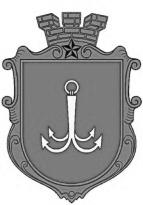 ОДЕСЬКА МІСЬКА РАДАПОСТІЙНА КОМІСІЯЗ ПИТАНЬ ПЛАНУВАННЯ, БЮДЖЕТУ І ФІНАНСІВ ________________№_________________на №______________від______________┌						┐ПРОТОКОЛ засідання комісії12.09.2023 р.                   10-00                  каб.307Присутні:Потапський Олексій Юрійович Звягін Олег СергійовичМороховський Вадим ВікторовичТанцюра Дмитро Миколайович Запрошені: СЛУХАЛИ: Інформацію заступника міського голови - директора Департаменту фінансів Одеської міської ради Бедреги С.М. по коригуванню бюджету Одеської міської територіальної громади на 2023 рік листом Департаменту фінансів № 04-13/233/1082 від 07.09.2023 року.Голосували за наступні коригування бюджету Одеської міської територіальної громади на 2023 рік:Враховуючи пункт 14 рішення Одеської міської ради від 30 листопада 2022 року № 1012-VІІІ «Про бюджет Одеської міської територіальної громади на  2023 рік», яким дозволено міському голові своїми розпорядженнями в період між пленарними засіданнями Одеської міської ради за поданням Департаменту фінансів Одеської міської ради вносити зміни до бюджету Одеської міської територіальної громади на 2023 рік у частині міжбюджетних трансфертів з подальшим затвердженням Одеською міською радою, направляємо пропозиції по внесенню змін до бюджету Одеської міської територіальної громади на 2023 рік.	Відповідно до вищезазначеного пункту рішення Одеської міської ради до бюджету Одеської міської територіальної громади на 2023 рік внесені зміни згідно з  розпорядженням Одеського міського голови від 29 серпня 2023 року № 478 «Про внесення змін до бюджету Одеської міської територіальної громади на 2023 рік» (копія розпорядження додається):1) збільшено обсяг міжбюджетних трансфертів за рахунок коштів субвенції з місцевого бюджету на виплату грошової компенсації за належні для отримання жилі приміщення для внутрішньо переміщених осіб, які захищали незалежність, суверенітет та територіальну цілісність України і брали безпосередню участь в антитерористичній операції, забезпеченні її проведення, перебуваючи безпосередньо в районах антитерористичної операції у період її проведення, у здійсненні заходів із забезпечення національної безпеки і оборони, відсічі і стримування збройної агресії Російської Федерації у Донецькій та Луганській областях, забезпеченні їх здійснення, перебуваючи безпосереденьо в районах та у період здійснення зазначених заходів, та визнані особами з інвалідністю внаслідок війни III групи відповідно до пунктів 11 -  14 частини другої статті 7 або учасниками бойових дій відповідно до пунктів 19 -  21 частини першої статті 6 Закону України «Про статус ветеранів війни, гарантії їх соціального захисту», та які потребують поліпшення житлових умов за рахунок відповідної субвенції з державного бюджету у сумі 145 833 грн;2) зменшено обсяг міжбюджетних трансфертів у загальній сумі 1 612 905 грн, у тому числі за рахунок коштів:- субвенції з місцевого бюджету на виконання інвестиційних проектів -7 193 грн;- субвенції з місцевого бюджету на виплату грошової компенсації за належні для отримання жилі приміщення для сімей осіб, визначених пунктами 2 - 5 частини першої статті 10-1 Закону України «Про статус ветеранів війни, гарантії їх соціального захисту», для осіб з інвалідністю I - II групи, яка настала внаслідок поранення, контузії, каліцтва або захворювання, одержаних під час безпосередньої участі в антитерористичній операції, забезпеченні її проведення, здійсненні заходів із забезпечення національної безпеки і оборони, відсічі і стримування збройної агресії Російської Федерації у Донецькій та Луганській областях, забезпеченні їх здійснення, у заходах, необхідних для забезпечення оборони України, захисту безпеки населення та інтересів держави у зв'язку з військовою агресією Російської Федерації проти України, визначених пунктами 11 - 14 частини другої статті 7 Закону України «Про статус ветеранів війни, гарантії їх соціального захисту», та які потребують поліпшення житлових умов за рахунок відповідної субвенції з державного бюджету - 1 456 843 грн;- субвенції з місцевого бюджету на здійснення переданих видатків у сфері освіти за рахунок коштів освітньої субвенції (на приватні заклади загальної середньої освіти) - 148 869 грн.Департаментом земельних ресурсів Одеської міської ради надані пропозиції (копія листа додається) щодо наступного перерозподілу бюджетних призначень загального фонду:зменшити бюджетні призначення за КПКВКМБ 3017130 «Здійснення заходів із землеустрою» (видатки споживання) - економія за результатами тендерної закупівлі щодо розробки технічної документації з інвентаризації земель комунальної власності рекреаційного призначення) у сумі 270 000 грн;збільшити бюджетні призначення за КПКВКМБ 3010160 «Керівництво і управління у відповідній сфері у містах (місті Києві), селищах, селах, територіальних громадах» (видатки споживання) у сумі 270 000 грн, у тому числі на оплату: послуг по встановленню системи пожежної сигналізації – 220 000 грн, судового збору – 50 000 грн.За – одноголосно. ВИСНОВОК: Погодити коригування бюджету Одеської міської територіальної громади на 2023 рік за листом Департаменту фінансів Одеської міської ради  № 04-13/233/1082 від 07.09.2023 року.СЛУХАЛИ: Інформацію заступника міського голови - директора Департаменту фінансів Одеської міської ради Бедреги С.М. щодо проєкту рішення «Про внесення змін до рішення Одеської міської ради від                  30 листопаду 2022 року № 1012-VІІІ «Про бюджет Одеської міської територіальної громади на 2023 рік».Голосували за проєкт рішення «Про внесення змін до рішення Одеської міської ради від 30 листопаду 2022 року № 1012-VІІІ «Про бюджет Одеської міської територіальної громади на 2023 рік»:За – одноголосно.ВИСНОВОК: Підтримати проєкт рішення «Про внесення змін до рішення Одеської міської ради від 30 листопаду 2022 року № 1012-VІІІ «Про бюджет Одеської міської територіальної громади на 2023 рік» та внести його на розгляд сесії Одеської міської ради. СЛУХАЛИ: Інформацію заступника міського голови - директора Департаменту фінансів Одеської міської ради Бедреги С.М. по коригуванню бюджету Одеської міської територіальної громади на 2023 рік листом Департаменту фінансів № 04-13/234/1099 від 11.09.2023 року.Голосували за наступні коригування бюджету Одеської міської територіальної громади на 2023 рік:Направляємо на розгляд постійної комісії Одеської міської ради з питань планування, бюджету і фінансів пропозиції щодо внесення змін до бюджету Одеської міської територіальної громади на 2023 рік, які обумовлені наступним тим, що Комісією з припинення діяльності Департаменту культури та туризму Одеської міської ради, Департаменту міжнародного співробітництва та маркетингу Одеської міської ради, Управління з питань охорони об’єктів культурної спадщини Одеської міської ради надані пропозиції (копія листа додається) щодо визначення додаткових бюджетних призначень за КПКВКМБ 2610160 «Керівництво і управління у відповідній сфері у містах (місті Києві), селищах, селах, об`єднаних територіальних громадах» (видатки споживання, з них оплата праці – 5 793 грн) для проведення перерахунку заробітної плати звільненому працівнику Мірошниченко Д.М. у сумі 7 068 грн. Визначення додаткових бюджетних призначень у сумі 7 068 грн пропонується здійснити за рахунок відповідного зменшення резерву на непередбачувані видатки, створеного за головним розпорядником бюджетних коштів - Департамент фінансів Одеської міської ради - за КПКВКМБ 3710160 «Керівництво і управління у відповідній сфері у містах (місті Києві), селищах, селах територіальних громадах» (видатки споживання, з них оплата праці - 5 793 грн). За – одноголосно. ВИСНОВОК: Погодити коригування бюджету Одеської міської територіальної громади на 2023 рік за листом Департаменту фінансів Одеської міської ради № 04-13/234/1099 від 11.09.2023 року.СЛУХАЛИ: Інформацію за зверненням в.о.директора Державного підприємства «Дирекція з будівництва міжнародного аеропорту «Одеса» щодо надання пільги зі сплати земельного податку (лист підприємства № 145 від 24.07.2023 року). Виступили: Потапський О.Ю., Бедрега С.М., Мороховський В.В., Андрєєва О.А.  ВИСНОВОК: Направити на адресу Юридичного департаменту Одеської міської ради запит щодо можливості прийняття Одеської міською радою рішення про надання Державному підприємству «Дирекція з будівництва міжнародного аеропорту «Одеса» пільги зі сплати земельного податку відповідно до Закону України від 11 квітня 2023 року № 3050-IX «Про внесення змін до Податкового кодексу України та інших законодавчих актів України щодо звільнення від сплати екологічного податку, плати за землю та податку на нерухоме майно, відмінне від земельної ділянки, за знищене чи пошкоджене нерухоме майно».Керівництву Державного підприємства «Дирекція з будівництва міжнародного аеропорту «Одеса» звернутися до Державного агентства інфраструктурних проектів України (Державне агентство відновлення та розвитку інфраструктури України) із запитом на отримання коштів на сплату земельного податку або з пропозицією щодо звернення Державного агентства на ім’я Одеського міського голови з клопотанням про надання Державному підприємству «Дирекція з будівництва міжнародного аеропорту «Одеса» пільги.  Голова комісії						Олексій ПОТАПСЬКИЙпл. Думська, 1, м. Одеса, 65026, УкраїнаБедрегаСвітлана Миколаївна - заступник міського голови - директор Департаменту фінансів Одеської міської ради; АндрєєваОльга Анатоліївна СаркисянРита Рафіківна- начальник відділу правового забезпечення Державного підприємства «Дирекція з будівництва міжнародного аеропорту «Одеса»;  - головний бухгалтер.